15.12.2021  № 2262О внесении изменения в постановление администрации города Чебоксары от 16.06.2021 № 1101 и о признании утратившим силу постановления администрации города Чебоксары от 27.09.2021 № 1718 В соответствии с Федеральным законом от 06.10.2003 № 131-ФЗ «Об общих принципах организации местного самоуправления в Российской Федерации», в целях приведения нормативных правовых актов в соответствие с действующим законодательством администрация города Чебоксары п о с т а н о в л я е т:1. Внести в пункт 3.1 раздела 3 Положения о конкурсной комиссии по отбору  управляющей компании индустриального (промышленного) парка  на территории города Чебоксары, утвержденного постановлением администрации города Чебоксары от 16.06.2021 № 1101, изменение, исключив слова «по должностям».2. Постановление администрации города Чебоксары от 27.09.2021  №1718 «Об утверждении положения о конкурсной комиссии по отбору управляющей компании индустриального (промышленного) парка на территории города Чебоксары» признать утратившим силу.3. Настоящее постановление вступает в силу со дня его официального опубликования.4. Контроль за исполнением настоящего постановления возложить на заместителя главы администрации города Чебоксары по экономическому развитию и финансам А.Н. Антонову.Глава администрации города Чебоксары	    Д.В. Спирин Чăваш РеспубликиШупашкар хулаАдминистрацийěЙЫШĂНУ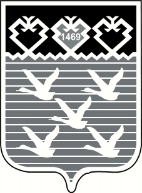 Чувашская РеспубликаАдминистрациягорода ЧебоксарыПОСТАНОВЛЕНИЕ